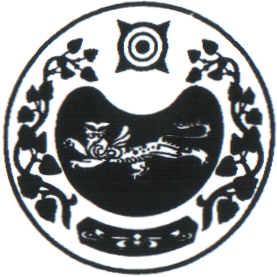                                                            ПОСТАНОВЛЕНИЕ                                                             от 29.01. 2020г.    № 3-п       аал ЧарковО внесении изменений  в постановление от 25.11.2013 № 80-п «О назначении нового состава комиссии по предупреждению и ликвидации чрезвычайных ситуаций и обеспечению пожарной безопасности при администрации  Чарковского сельсовета»            В целях приведения нормативно-правового акта в соответствие с действующим законодательством Администрация Чарковского сельсовета         ПОСТАНОВЛЯЕТ:Внести изменения  в постановление от 25.11.2013 № 80-п  «О назначении нового состава комиссии по предупреждению и ликвидации чрезвычайных ситуаций и обеспечению пожарной безопасности при администрации  Чарковского сельсовета»          следующие изменения: - в наименовании и тексте слова «О назначении нового состава комиссии по предупреждению и ликвидации чрезвычайных ситуаций и обеспечению пожарной безопасности при администрации  Чарковского сельсовета» заменить словами «О назначении нового состава комиссии по предупреждению и ликвидации чрезвычайных ситуаций и обеспечению пожарной безопасности муниципального образования Чарковский сельсовет»;       -приложение 1, приложение 2 -  читать в новой редакции.Настоящее постановление обнародовать на информационных стендах и на  официальном сайте Администрации в сети Интернет.Настоящее постановление вступает в силу после официального опубликования (обнародования).Контроль за исполнением настоящего постановления оставляю за собой.Глава Чарковского сельсовета                                                          Г.И.Дорохина                                                                                                                                   Приложение 1                                                                                         к постановлению   главы Чарковского                                                                                                 сельсовета от 29.01.2020г. №  3-п                                                                ПОЛОЖЕНИЕО КОМИССИИ ПО ПРЕДУПРЕЖДЕНИЮ И ЛИКВИДАЦИ ЧРЕЗВЫЧАЙНЫХ СИТУАЦИЙ И ОБЕСПЕЧЕНИЮ ПОЖАРНОЙ БЕЗОПАСНОСТИ МУНИЦИПАЛЬНОГО ОБРАЗОВАНИЯ ЧАРКОВСКИЙ СЕЛЬСОВЕТОБЩИЕ ПОЛОЖЕНИЯ.1.1. Комиссия по предупреждению и ликвидации чрезвычайных ситуаций и обеспечению пожарной безопасности муниципального образования Чарковский сельсовет (далее - Комиссия) является координационным органом муниципального звена по предупреждению и ликвидации чрезвычайных ситуаций на территории Чарковского сельсовета (далее МЗЧС), образованным для обеспечения согласованности действий органов местного самоуправления  и организаций независимо от организационно-правовой формы, осуществляющих свою деятельность на территории Чарковского сельсовета (далее – организации), в целях реализации единой государственной политики в сферах предупреждения и ликвидации чрезвычайных ситуаций природного и техногенного характера (далее – чрезвычайные ситуации) и обеспечения пожарной безопасности на территории поселения.1.2. Комиссия в своей деятельности руководствуется Конституцией Российской Федерации, федеральными конституционными законами, федеральными законами, иными нормативными правовыми актами Российской Федерации,  законами Республики Хакасия, иными нормативными правовыми актами Республики Хакасия , а также нормативными документами (положения, инструкции, правила, рекомендации и т.д.) в сферах защиты населения и территорий от чрезвычайных ситуаций и их последствий и обеспечения пожарной безопасности, настоящим Положением.1.3. Председателем Комиссии является Глава Чарковского сельсовета.Численность и персональный состав Комиссии утверждаются Главой Чарковского сельсовета. Из состава членов Комиссии назначаются заместитель председателя Комиссии и секретарь Комиссии.1.4. Основным документом, принимаемым Комиссией является решение. 2. ОСНОВНЫЕ ЗАДАЧИ, ФУНКЦИИ И КОМПЕТЕНЦИЯ КОМИССИИ.2.1. Основными задачами Комиссии являются:разработка предложений по реализации единой государственной политики в сферах предупреждения и ликвидации чрезвычайных ситуаций и обеспечения пожарной безопасности муниципального образования  Чарковский сельсовет;координация деятельности органов управления, сил и средств муниципального звена ЧС;обеспечение согласованности действий муниципального образования Чарковский сельсовет и организаций при решении задач в сферах предупреждения и ликвидации чрезвычайных ситуаций и обеспечения пожарной безопасности, 2.2. Комиссия с целью выполнения возложенных на неё задач осуществляет следующие функции:рассматривает в пределах своей компетенции вопросы в сферах предупреждения и ликвидации чрезвычайных ситуаций, обеспечения пожарной безопасности, разрабатывает предложения по совершенствованию нормативных правовых актов и нормативных документов в сферах предупреждения и ликвидации чрезвычайных ситуаций и обеспечения пожарной безопасности муниципального образования  Чарковский сельсовет;рассматривает возможности возникновения чрезвычайных ситуаций и пожаров на территории муниципального образования  Чарковский сельсовет, организует разработку и реализацию мер, направленных на предупреждение и ликвидацию чрезвычайных ситуаций и обеспечение пожарной безопасности;организует планирование мероприятий по предупреждению, ликвидации последствий чрезвычайных ситуаций и обеспечению пожарной безопасности, а также осуществляет контроль за их выполнением;организует оперативное и достоверное информирование населения района через средства массовой информации и по иным каналам о состоянии защиты населения и территории муниципального образования Чарковский сельсовет  от чрезвычайных ситуаций и принятых мерах по обеспечению их безопасности;рассматривает вопросы по организации размещения временно отселяемого (эвакуируемого) населения и возвращения его после ликвидации чрезвычайных ситуаций и пожаров в места проживания;организует взаимодействие с Комиссиями по предупреждению и ликвидации чрезвычайных ситуаций и обеспечению пожарной безопасности Усть-Абаканского района;оказывает организационно-методическую помощь комиссиям по предупреждению и ликвидации чрезвычайных ситуаций и обеспечению пожарной безопасности организаций;2.3. Комиссия в пределах своей компетенции имеет право:запрашивать в установленном порядке и получать у органов муниципального образования  и организаций необходимые материалы и информацию;заслушивать на своих заседаниях информацию представителей органов муниципального образования Чарковский сельсовет и организаций;привлекать в установленном порядке для участия в своей работе представителей муниципального образования Чарковский сельсовет и организаций,  и специалистов;3. ОРГАНИЗАЦИЯ ДЕЯТЕЛЬНОСТИ КОМИССИИ.3.1. Организацию деятельности Комиссии обеспечивает её председатель, а в его отсутствие заместитель  председателя Комиссии – по поручению председателя Комиссии.Регламент Комиссии утверждается председателем Комиссии с учётом требований настоящего Положения.3.2. Комиссия осуществляет свою деятельность в соответствии с планами работы на год, разрабатываемыми Комиссией и утверждаемыми Главой Чарковского сельсовета.3.3. Заседания Комиссии проводится по мере необходимости, но не реже одного раза в квартал. О дате, времени, месте проведения и повестке дня очередного планового заседания Комиссии её члены должны быть проинформированы не позднее, чем за три дня до предполагаемой даты его проведения.3.4. Заседания Комиссии проводит её председатель или по его поручению  заместитель председателя Комиссии.3.5. Решения Комиссии принимаются открытым голосованием простым большинством голосов присутствующих на заседании членов Комиссии. В случае равенства голосов присутствующих на заседании членов Комиссии, решающим является голос председательствующего на заседании Комиссии.Решения Комиссии оформляются протоколами, которые подписываются председательствующим на заседании Комиссии и секретарём Комиссии.3.7. Председатель Комиссии:руководит организацией деятельности Комиссии и обеспечивает её планирование;распределяет обязанности между  заместителем председателя Комиссии и секретарём Комиссии;вправе вносить предложения в повестку дня заседания Комиссии;знакомится с материалами по вопросам, рассматриваемым Комиссией;участвует в заседаниях Комиссии;председательствует на заседаниях Комиссии;вправе вносить предложения по вопросам, находящимся в компетенции  Комиссии;подписывает документы Комиссии, в том числе протоколы её заседаний.3.9. Заместитель председателя Комиссии:вправе вносить предложения в повестку дня заседания Комиссии;знакомится с материалами по вопросам, рассматриваемым Комиссией;участвует в заседаниях Комиссии;вправе вносить предложения по вопросам, находящимся в компетенции Комиссии;выполняет решения Комиссии;выполняет поручения Комиссии и её председателя;руководит деятельностью рабочих групп, создаваемых Комиссией;участвует в подготовке вопросов на заседания Комиссии.3.10. Члены Комиссии:вправе вносить предложения в повестку дня заседания Комиссии;знакомятся с материалами по вопросам, рассматриваемым Комиссией;участвуют в заседаниях Комиссии;вправе вносить предложения по вопросам, находящимся в компетенции Комиссии;выполняют решения Комиссии;выполняют поручения Комиссии и её председателя;участвуют в деятельности рабочих групп, создаваемых Комиссией;участвуют в подготовке вопросов на заседания Комиссии.3.11. Секретарь Комиссии:участвует в подготовке вопросов и формировании повестки дня заседания Комиссии;знакомится с материалами по вопросам, рассматриваемым Комиссией;участвует в заседаниях Комиссии;вправе вносить предложения по вопросам, находящимся в компетенции Комиссии;подписывает протоколы заседаний Комиссии;выполняет решения Комиссии;выполняет поручения Комиссии и её председателя;обеспечивает ведение делопроизводства Комиссии;извещает первых заместителей председателя Комиссии, заместителя председателя Комиссии, членов Комиссии и приглашённых на её заседания лиц о дате, времени, месте проведения и повестке дня заседания Комиссии, рассылает документы, их проекты и иные материалы, подлежащие обсуждению на заседании Комиссии.3.12. Решения Комиссии рассылаются секретарём Комиссии заместителю председателя Комиссии, членам Комиссии и другим заинтересованным лицам в недельный срок после проведения заседания Комиссии.                                                                                                                                 Приложение 2                                                                                         к постановлению   главы Чарковского                                                                                                сельсовета от 29.01.2020г. №  3-п	СОСТАВ КОМИССИИ ПО ПРЕДУПРЕЖДЕНИЮ И ЛИКВИДАЦИ ЧРЕЗВЫЧАЙНЫХ СИТУАЦИЙ И ОБЕСПЕЧЕНИЮ ПОЖАРНОЙ БЕЗОПАСНОСТИ  МУНИЦИПАЛЬНОГО ОБРАЗОВАНИЯ ЧАРКОВСКИЙ СЕЛЬСОВЕТДорохина Галина Ивановна- председатель комиссииКиселев Леонид Александрович –  заместитель председателя комиссииИванова Надежда Петровна- секретарь комиссииТокмашева Лилия Анатольевна –член комиссииПухова Наталья Николаевна- член комиссииКаркуданова Людмила Карповна- член комиссииПершин Николай Александрович –член комиссииРОССИЯ ФЕДЕРАЦИЯЗЫХАКАС РЕСПУБЛИКАЗЫАFБАН ПИЛТIРI АЙМАFЫЧАРКОВ ААЛНЫН ЧОБI                                   АДМИНИСТРАЦИЯЗЫРОССИЙСКАЯ ФЕДЕРАЦИЯРЕСПУБЛИКА ХАКАСИЯУСТЬ-АБАКАНСКИЙ РАЙОНАДМИНИСТРАЦИЯЧАРКОВСКОГО  СЕЛЬСОВЕТА